NC型微电脑控制液压七轮卷弯机型号JY-60NC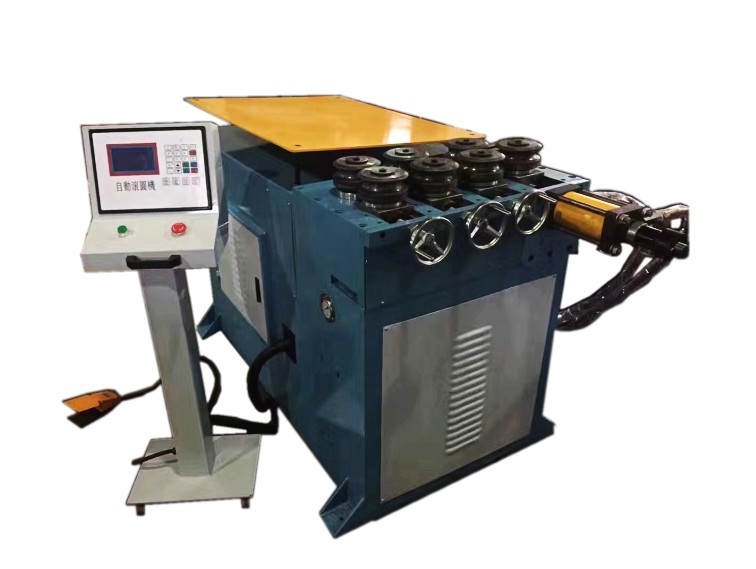 感谢您使用本公司产品，为了使您顺利操作机器和得到最完美的产品，请您仔细阅读操作手册。注意事项1、机器工作时，禁止进入其动作区域内。2、操作者要站在能触及急停开关范围内。3、本机必须专人操作。4、机器有故障时，请关掉电源。5、保持机器及环境清洁。6、为了安全，安装模具时，请关掉电源。7、使用前检查油标的油面高度，保持液压油标的2/3以上位置。8、将机器安置在坚固的地面上，并校正水平，使机器更稳定。9、检查电机转向，如转向错误，调整电源接线。10、机器自动状态时，请确认输入资料的准确性。机器特点一、设备概况：JY型系列液压自动卷弯机由机电电器控制，液压驱动，自动操作，操作简便；移动式脚踏开关具有启动、紧急停止两种功能，安全性高：该机性能稳定，效率高，是管材加工行业的理想设备。二、性能特点：1. 全机械传动，结构紧奏，可靠性高2. 六辊驱动，不易打滑，薄壁材料亦可弯曲。3. 该机液压传动，进给速度可随意调整，可获得不同曲率的圆形，弧形或螺旋形。4. 改变模具槽形，可加工各种金属型材，如角钢，扁铜，圆管以及其他异形截面型材。5. 弯制大半经型材，避免了制作特大弯管模的弊端，是系列单头，双头弯管机必要补充。6. 本机适应中，大批量生产，速度快，效率高。三、工作原理介绍：本机由主传动机构、芯棒机构、顶料机构、夹料机构、电器系统及液压系统等主要部分组成。工作时，由电动机带动油泵旋转，供给压力油，微电脑（PLC）发出指令，控制各电磁阀的开启、关闭，使各油缸按一定顺序和规律动作，以达到弯管的目的。五、操作步骤：1.将电源接通，打开电源开关；2.将试模管放入前两对送料轮模里，调节其手轮，将管夹紧；3.调节预压模位置和压模行程，试调试至预弯管的弧度，锁紧压模行程调节螺母；4.将管置入第一对送料轮模，踩下脚踏开关，机器将自动送管、自动压模、自动退模，实现滚圆工作；5.若需要改变产品的弧度大小，可调节压模的行程。技术数据型号：JY-60NC液压七轮横向卷弯机序号名称参数单位符号备注1机型参数JY-60NC2最大卷弯能力50X2.0Mm可按客户要求3最大弯曲半径无限制Mm可定制最小弯曲半径管直径20倍4油缸行程250 Mm5控制系统微电脑控制8可储存零件数16×16个9电动机5.5KW无锡太湖10系统最大压力12MPa可调11液压系统控制电磁换向阀日本 油研12油箱容积110L自制13机床外形尺寸2200×850×1500mm14机床重量约1200KG